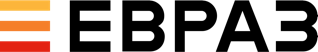 ЗАЯВКА УЧАСТНИКА КОНКУРСА Будьте готовы к подробному описанию проекта и его презентации!Дерзайте и побеждайте!Наименование организацииОрганизационно-правовая формаИНН организацииКПП организацииНомер рублевого счетаНаименование банкаНомер корреспондентского счетаБИККБКАдрес (место нахождения)Контактный телефон руководителя организацииФ.И.О. (полностью) и контактный телефон руководителя проектаФаксАдрес электронной почтыРуководитель организации(Ф.И.О. (полностью), должность)Получала ли организация целевые средства за последние два года, и, если да, то от кого?Название проектаСуть проекта, направление, цели и задачи (не более 1 стр.)Целевая аудитория, какие проблемы может решить?Ожидаемый результатПродолжительность проектаПримерная стоимость проекта  Запрашиваемый бюджет проектаНастоящим подтверждаем достоверность предоставленной информации:Настоящим подтверждаем достоверность предоставленной информации:Подпись руководителя организацииПодпись руководителя проектаДата